Конкурсное задание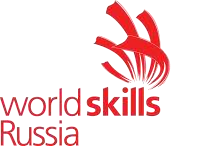 Районного конкурса «Молодые профессионалы» (Worldskills Russia) среди обучающихся общеобразовательных организаций Советско-Гаванского муниципального районаКомпетенция: «Организация экскурсий»Возрастная категория 14-16 летКонкурсное задание включает в себя следующие разделыФормы участия в конкурсеЗадание конкурсаМодули задания и необходимое времяКритерии оценкиМесто и сроки проведения конкурса:  28.03.2022 - ИМЦ Управления образования, ул. Первомайская, д.44 29.03.2022 - МБОУ ЦДТ «Паллада», ул. Ленина, д.16 (музей истории образовательных учреждений)По вопросам подготовки к конкурсным заданиям обращаться:Лидия Геннадьевна Верещагина 4-52-12, педагог-организатор МБОУ ЦДТ «Паллада»г. Советская Гавань, март 20221. ФОРМЫ УЧАСТИЯ В КОНКУРСЕИндивидуальное выполнение задания. 2. ЗАДАНИЕ ДЛЯ КОНКУРСАСодержанием конкурсного задания являются экскурсионные услуги. Конкурсное задание имеет несколько модулей, выполняемых последовательно. Для выполнения каждого модуля предлагаются четкие временные рамки. Для каждого модуля конкурсанты получают «кейс» с реальной ситуацией (проблемная ситуация в экскурсионном бюро, разработка экскурсионной программы / экскурсии и пр.) из области экскурсионной деятельности. Форма представления задания может варьировать: текстовое описание, устное обращение. «Кейс» демонстрируется участникам соревнования на момент начала работы над модулем.  Конкурс включает в себя выполнение работ по формированию программ экскурсий, организации экскурсий, разработке экскурсионных программ обслуживания, разработке и проведению экскурсий и экскурсионных программ. Окончательные аспекты критериев оценки уточняются членами жюри. Оценка производится в отношении как работы над модулями, так и в отношении процесса выполнения конкурсной работы. Если участник конкурса не выполняет требования техники безопасности, подвергает опасности себя или других конкурсантов, такой участник может быть отстранен от конкурса. Конкурсное задание состоит только из практических заданий, включающих 4 модуля, каждый из которых содержит одну задачу. Модули Конкурсного задания: Модуль А. «Организация экскурсий» Модуль В. «Разработка экскурсионных программ обслуживания / экскурсий» (домашнее задание) Модуль С. «Проведение экскурсий» Модуль D. «Атрибуция» Соревнования проводятся в два этапа: домашнее задание - за месяц до дня соревнований выполняется подготовка к модулю «В», результаты работы над которым сдаются в первый день ( С1 ) конкурса и оцениваются во второй день (С2);  очный этап – в дни соревнований выполняются модули «A», «С», «D». На соревнованиях знания и понимание оцениваются через их применение на практике. Отдельных тестов для проверки теоретических знаний не предусмотрено. 3. МОДУЛИ ЗАДАНИЙ И НЕОБХОДИМОЕ ВРЕМЯУчастники выполняют 4 модуля. Продолжительность выполнения Конкурсного задания два дня. Максимальное время выполнения - 10 часов. Модули и время, отведенное на их выполнение, представлены в таблице 1: Таблица 1 Модуль А «Организация экскурсий» (3 часа)Участнику предлагается разработать аудиогид по заданной теме.Разработка аудиогида проводится на программе презентаций Power Point. В структуру аудиогида должны быть включены:информация об экскурсии;маршрут экскурсии;изображение объектов экскурсии;краткий сопроводительный текст к объектам экскурсии (аудио).В результате выполнения задания участник кратко презентует аудиогид(без просмотра, эксперты просматривают аудиогид самостоятельно, безкомментариев участника), либо презентует аудиогид экспертам в онлайн режиме. По итогам работы над модулем оценивается разработанный аудиогид, а также его представление участником.Модуль В «Разработка интерактивной обзорной экскурсии» (домашнее задание)Данный модуль выполняется участниками заочно (домашнее задание).Организация экскурсионных услуг.Участникам предлагается разработать интерактивную тематическую экскурсиию по музейным экспонатам продолжительностью 10-15 минут.При разработке экскурсии необходимо учитывать использование различных методических приемов проведения экскурсии, наличие материалов «портфеля» экскурсовода. Участники должны составить (письменно) и сдать индивидуальный текст экскурсии, но в данном модуле он оцениваться не будет.В результате выполнения задания (в формате домашнего задания)участник должен сдать:индивидуальный текст экскурсии;материалы «портфеля» экскурсовода;краткий план фрагмента экскурсии в день С-1 (в произвольной форме с указанием темы  / подтемы,  цели, задачи, продолжительности фрагмента - экскурсии).Все перечисленные материалы сдаются Главному эксперту (Верещагиной Л.Г.) в единой папке, с подписью на титульном листе Ф.И.О. участника, школа. Данные материалы выдаются участнику в день С2 для работы над модулем С «Проведение экскурсий». Количество распечатанных материалов «портфеля» экскурсовода определяется участниками самостоятельно.Модуль С «Проведение экскурсий» (2 час)Участникам предлагается провести фрагмент интерактивной экскурсии, разработанный в предыдущем модуле (Модуле В). После начала модуляучастникам дается 0,5 час на репетицию и подготовку к проведению фрагмента экскурсии. После этого участники по очереди проводят фрагмент экскурсии с группой экскурсантов (это могут быть волонтеры, гости чемпионата, эксперты и др.).До начала экскурсии участник должен ознакомить «экскурсантов» справилами техники безопасности (отводится не более 3 минут).В данном модуле присутствуют:экспозиционная витрина / экспозиционный стол или стенд / обычный /стол(ы) или стенд(ы);наличие экспонатов / предметов экспозиции (с которыми, в том числе, можно взаимодействовать, к примеру, трогать, брать в руки, перемещать и пр.);небольшая экскурсионная группа; вопросы «экскурсантов» (каждому участнику задается 2 вопроса по окончании проведения фрагмента экскурсии).Оценивается содержательная часть фрагмента экскурсии, техника проведения экскурсии, использование методических приемов при проведении экскурсии, качество интерактивных элементов в экскурсии и способы их подачи, оригинальность и креатив, мастерство экскурсовода.Требования к дресс-коду по модулю: деловой стиль или «casual».Дресс-код для девушек: юбочный или брючный костюм, или юбка-футляр в сочетании с жакетом. Под жакетом должна быть простая однотонная блуза или сорочка. Обувь должна быть чистой, аккуратной, на невысоком каблучке и с закрытым мыском черного цвета или цвета костюма. Колготки телесного цвета. Из украшений допустимы только небольшие серьги и часы.       Волосы должны быть собраны. Ухоженные руки.Дресс-код для юношей: костюм однотонный темно-синий или серый,может быть в тонкую полоску. Наличие брючного ремня и галстука, туфли, носки обязательно должны быть в тон брюк или туфель. Из украшений допустимы только часы. Чистые волосы, ухоженные руки.Модуль D «Атрибуция» ( 1 час)Задание по данному модулю оглашается на соревнованиях. Предполагает описание музейного предмета по следующей схеме:ПАСПОРТ ПРЕДМЕТА МУЗЕЙНОГО ЗНАЧЕНИЯШкола________	Составитель _________________________________________________4. КРИТЕРИИ ОЦЕНКИОкончательное понимание по измеримым и судейским оценкам будетдоступно, когда утверждена Схема оценки и Конкурсное задание.Приведенная таблица содержит приблизительную информацию и служит для разработки Оценочной схемы и Конкурсного задания.Задание данной возрастной категории, должно соотноситься заданию старшей возрастной группы, с целью прямого сравнения результатов (максимальное количество баллов может быть менее 100). Некоторые модули были удалены, так как отсутствует возможность их выполнения конкурсантами возрастной группы 14-16 лет в виду ограничения временных рамок. 
Критерии оценки компетенции «Организация экскурсий»Штрафные баллы компетенции «Организация экскурсий»    №п/пНаименование модуляДата проведенияРабочее времяВремя на задание1 Модуль А. «Организация экскурсий на онлайн-в презентации Power Point - Памятные места, посвящённые гражданской войне на Дальнем ВостокеПрезентация результатов работы по модулю28.03.2022С1 10.00-13.00 3 часа 2 Модуль В. «Разработка тематической экскурсии»Предмет  разработки:  «История пионерии и детского движения на примере образовательного учреждения »домашнее задание сдается в С-1домашнее задание сдается в С-13 Модуль С. «Проведение экскурсий» 29.03.2022С3 09.00 – 11.00 2 часа4 Модуль D. «Атрибуция» 29.03.2022С1 11.00-12.00 1 часУчётн.обознач.(заполнить шифром своего музея)НазваниеНазваниеНазваниеНазваниеКоличествоДата поступленияНазваниеНазваниеНазваниеНазваниеРазмерыИсточник поступленияИсточник поступленияСтрана изготовительСтрана изготовительКлейма, марки, штампы и др.Клейма, марки, штампы и др.Источник поступленияИсточник поступленияВремя изготовленияВремя изготовленияКлейма, марки, штампы и др.Клейма, марки, штампы и др.ОписаниеОписаниеОписаниеОписаниеОписаниеОписаниеМатериал, техника изготовленияМатериал, техника изготовленияМатериал, техника изготовленияСохранностьСохранностьСохранностьКритерииБаллыМОДУЛЬ А «ОРГАНИЗАЦИЯ ЭКСКУРСИЙ»МОДУЛЬ А «ОРГАНИЗАЦИЯ ЭКСКУРСИЙ»Соответствие изложенной теме2Выразительная, грамотная, доступная для аудитории речь.5Грамотное составление маршрута5Качественные изображения2Краткий, но емкий текст в презентации4Итого 18  МОДУЛЬ В «РАЗРАБОТКА ОБЗОРНОЙ ЭКСКУРСИИ»  МОДУЛЬ В «РАЗРАБОТКА ОБЗОРНОЙ ЭКСКУРСИИ»Цели, задачи экскурсии3Наличие индивидуального текста экскурсии5Содержательность портфеля экскурсовода (творческий подход)5Краткий план проведения экскурсии5Итого 18МОДУЛЬ С «ПРОВЕДЕНИЕ ЭКСКУРСИЙ»МОДУЛЬ С «ПРОВЕДЕНИЕ ЭКСКУРСИЙ»Содержательная часть фрагмента экскурсии5Техника проведения экскурсии4Использование методических приемов при проведении экскурсии4Качество интерактивных элементов в экскурсии и способы их подачи4Оригинальность и креатив3Мастерство экскурсовода3Дресс -код экскурсовода1Проведение техники безопасности «экскурсантов»1Работа с «экскурсантами»5Итого29МОДУЛЬ D «Атрибуция»МОДУЛЬ D «Атрибуция»Умение чётко и ясно описать предмет, отмечая характерные особенности и детали10Итого10КритерииБаллыНарушение техники безопасности2Нарушение дресс-кода2Во время очных соревнований использование планшета и телефона5Продолжение выполнения после окончания времени3Оставление мусора на рабочем месте3Некорректное поведение во время соревнования5ИТОГО20